17 апреля 2019 года в 14.00 в спортзале МАУ ДО «ДЮСШ» КГО по адресу: г. Камышлов, ул. Свердлова, 92а, состоялись соревнования по стрельбе из пневматической винтовки среди учащихся образовательных учреждений и взрослого населения Камышловского городского округа в рамках сдачи нормативов (тестов) ВФСК ГТО для  возрастных групп, которые соответствуют ступеням с III по IX. Всего приняло участие в сдачи норм (тестов) ВФСК ГТО 28  человек, в том числе:- III ступень – 5 человек- IV ступень – 2  человека- V ступень – 16  человек- VI ступень – 5 человекЖдем всех желающих участников  на следующие сдачи норм (тестов) ВФСК ГТО в соответствии с планом принятия нормативов (тестов) ВФСК ГТО отделом ВФСК ГТО МАУ ДО ДЮСШ КГО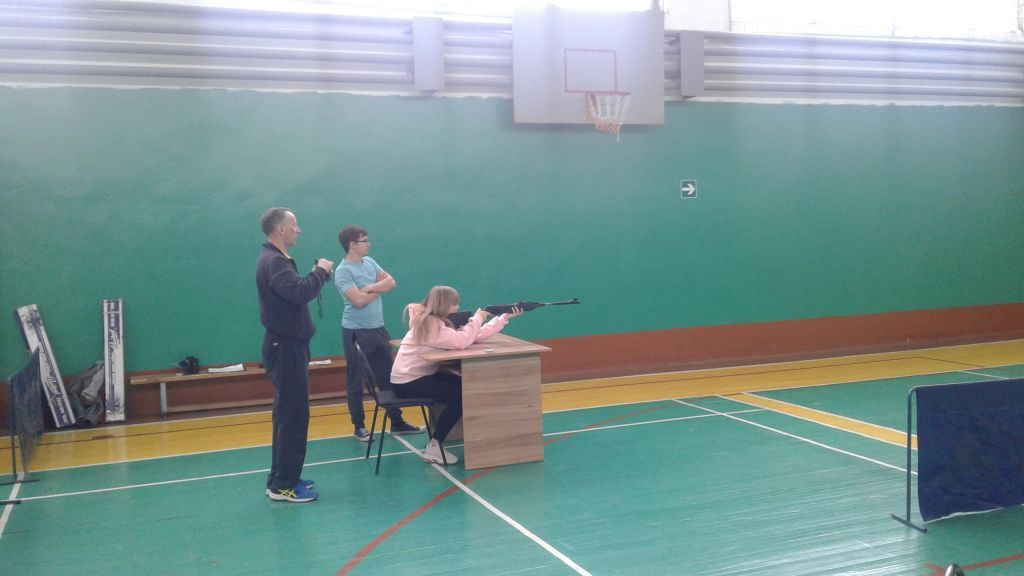 